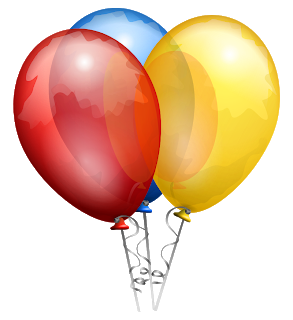 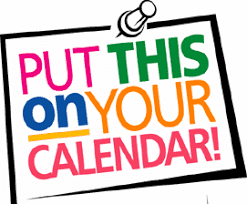 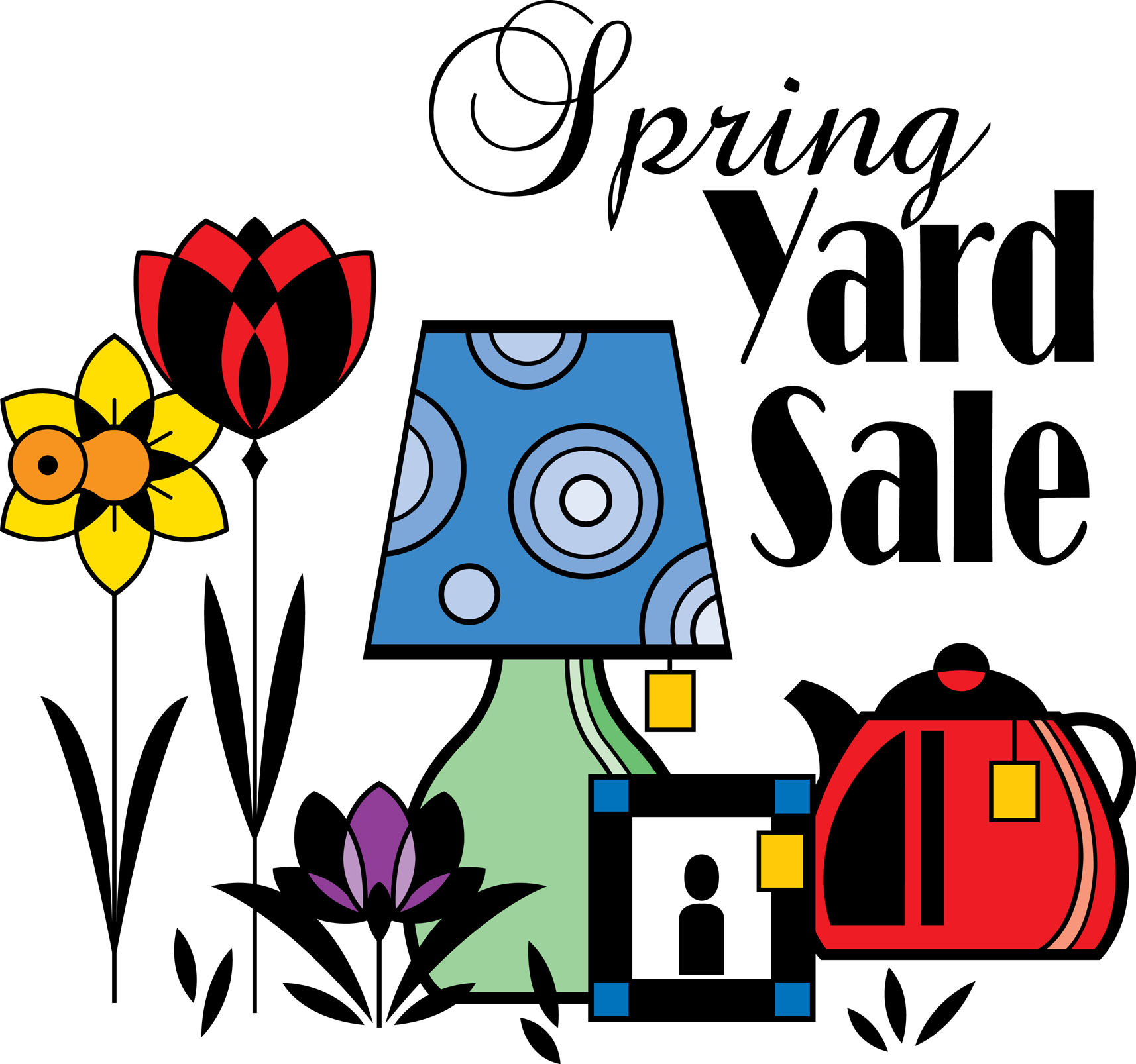 COMMUNITY YARD SALE – Saturday May 19th!Reminder to start go through your treasures!This spring’s sale will also be sponsored by:   Erin Andrews from Allen Tate Real Estate! 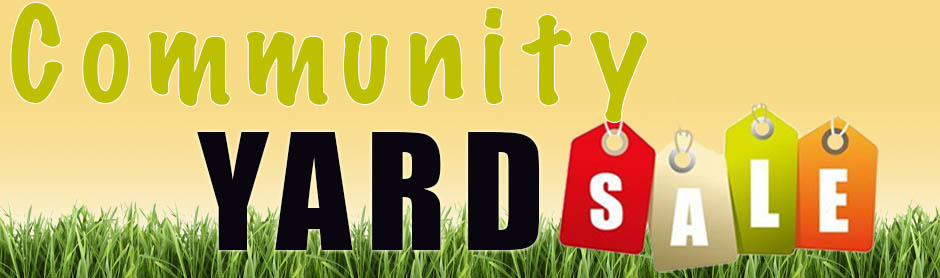 